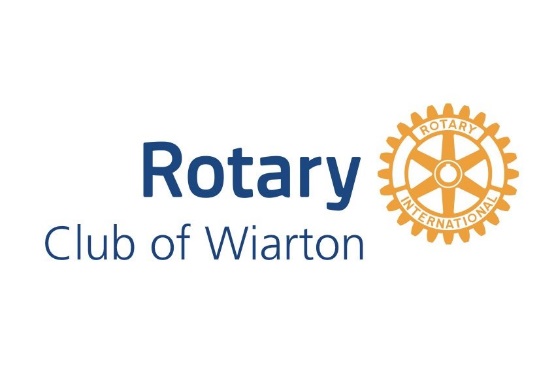 MinutesSeptember 14/236:00 p.m.Chair: Nora WaldenGlenda Jamieson is on holiday.A General Dinner Meeting of the Rotary Club of Wiarton was held at the Wiarton Legion Hall on September 14/23Introduce Speakers for U Know I– Nick Torra introduced our speakers:   Rebekah Larter, Glen Barnet, and Heather Brush.  Each new member gave a short, wonderful presentation about themselves.  The Rotary Club of Wiarton is so fortunate to have these three great new members!Thank Speakers – Nick Torra  Introduction of visitors: John Foris introduced his daughter Shari, Rebekah Larter introduced her father Nick and Donna Ruddell introduced our Rotary Exchange Student Emanuelly.  Emanuelly Noleto Boesing is from Brazil District 4440.  Welcome Manu!Fundraising Update: The Village Fair Committee has folded after deciding that A Rotary Village Fair is no longer feasible.  Without a Midway Company, the fair simply doe does not make sense.  Thank you to all the members of the Village Fair Committee for your work on this event.  A New Fundraising committee has formed with Jackie Drawbell as chair. The Committee is looking to maintain and grow our existing fundraisers including our pancake batter sales, wine survivor, Maple Magic and Shore to Shore run.  We are investigating other fundraising opportunities such as sales of Rotary jigsaw puzzles, Music Jam, Food trucks and are planning a Golf Tournament in September 2024.  Further, The Rotary Club of Wiarton will meet with other local service groups in the hopes of uniting on a large community project – one that several organizations would fund together.  We will keep you posted!Shore to Shore organizing team: Pat Cavan is stepping back from chairing the Shore to Shore Race.  Pat has organized the run for several years- and she would like to participate as a runner in the race in 2024.  Therefore, we are seeking a new chair for Shore to Shore.  This is a solid fundraiser, bringing in about $9000 annually.  The groundwork is done, and the volunteer base is set up.  Please consider volunteering to chair the Shore to Shore race.  We should have a name to submit by end of October. Road Clean Up: Pat Cavan- Would the Rotary Club of Wiarton be interested in doing a road clean up 3 times per year- on a short section of Highway 6?  The Interact Club would assist.  We will receive an online survey. Reminder to pay membership dues of $220 dues to our Treasurer Scott Elliott.  You may do E-fund transfer to wiartonrotary@gmail.com Membership Update:  Glen BarnetCorporate Membership Event, October 19/23, 6 to 7:30 p.m. at the office of Teri Hastings, Berford Street, WiartonFireside Chat for New Members/Guests-November 16/23, 7-8 p.m. at the home of Pat CavanMentoring: New members of the Rotary Club of Wiarton will have a mentor.  The mentor will support the new member and act as a contact person between committees and the new member. Scott Elliott will be the mentor of Heather Brush.  New members for Rotary Club of Wiarton- Information about prospective members should be forwarded to the membership committee (Glen Barnet).  The website will be updated (with information provided by our membership committee), giving guidelines for prospective new members.Tiny Forest Invitation September 18/23.  We are invited to attend the official opening of the Tiny Forest at Peninsula Shores District School on Monday September 18th at 9:30 a.m.  Scenic Bus Tour of Leaves: We are planning an event for seniors for October.  The Rotary Club of Wiarton will cover the cost of a bus tour of leaves.  More information to follow. End Polio Now: World Polio Day: October 24/23 Zoom Meeting Information/Training for club members:  If you would like to use the Rotary Club of Wiarton Zoom account to host a meeting, please contact Nora or Glenda for some details/instructions.  The Zoom account is readily available for your use for meetings.Appeals Update…Next Meeting will focus on Appeals.  You will receive information by email about the organizations that have requested funding from the Rotary Club of Wiarton.  Please review the information and be prepared to discuss.Sock-tober:  Gay Ratcliff:  Several collection boxes for Socks will be distributed throughout our community.  Look for them in our local banks, dollar store and beyond.  Please bring socks to our October meetings too!  The warm socks will be given to the Salvation Army and our local schools.Rotary Club of Wiarton Logo:  You can access our official logo on the Rotary Club of Wiarton website- Membership Corner.  Please use our official logo on Club posters and displays   https://wiartonrotary.org/organizational-information/News to share:  The Wiarton Legion is hosting a fundraising Fish Fry on September 22 from 5-7 p.m.  The cost is $25 and tickets are available at the Legion Hall.50/50 Draw Winner – John ForisMeeting Adjourned – Thank you everyone!Next Meeting:  Thursday, September 28th, 6:00 p.m.